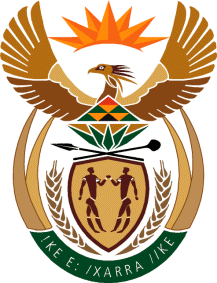 MINISTRY OF TOURISMREPUBLIC OF SOUTH AFRICAPrivate Bag X424, Pretoria, 0001, South Africa. Tel. (+27 12) 444 6780, Fax (+27 12) 444 7027Private Bag X9154, Cape Town, 8000, South Africa. Tel. (+27 21) 469 5800, Fax: (+27 21) 465 3216NATIONAL ASSEMBLY:QUESTION FOR WRITTEN REPLY:Question Number:		356Date of Publication:		17 February 2023NA IQP Number:		2Date of reply:			27 February 2023Mr A Matumba (EFF) to ask the Minister of Tourism:What (a) total number of resorts (i) does her department own in the Republic and (ii) are functional and in good state and (b) steps has her department taken to revive the dysfunctional state-owned resorts? 											NW371EREPLY:(a)	(i) The department owns none [Zero (0)] of the state-owned resorts. 	(ii) Information on the functionality of such resorts may be obtained from the respective owning                entities (i.e. Provincial, some National Entities like SANParks and Municipalities)(b)	(i)-(iii)  The Department assisted with maintenance of some of the National and Provisional state   owned tourism facilities.  The Department has also developed a budget resort Network and   Brand Concept for piloting.